RÁMCOVÁ SMLOUVA č. OP-23-00397/BES/EB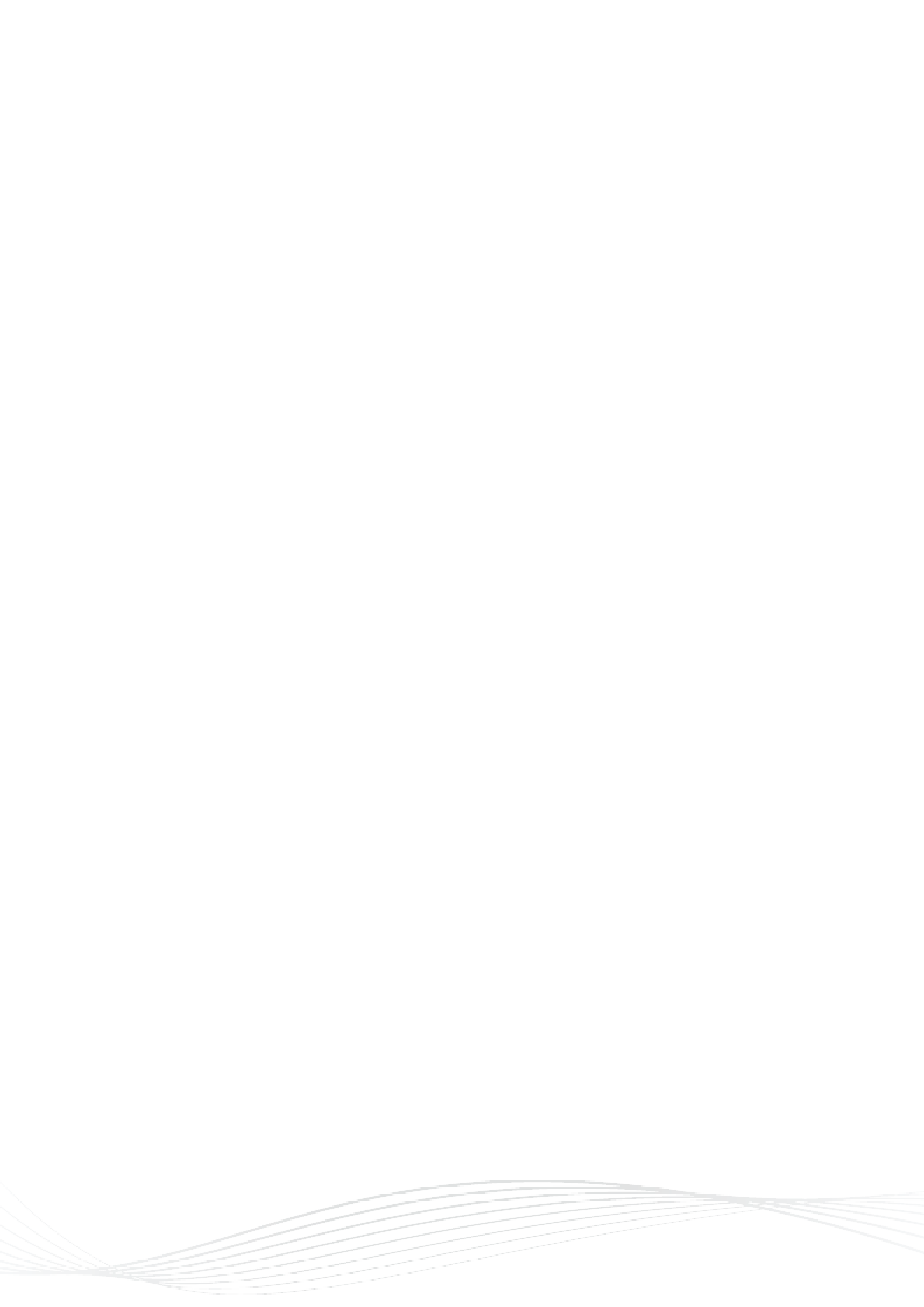 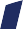 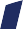 Smlouva uzavřená mezi: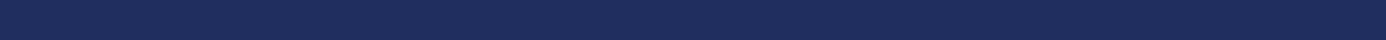 dále jen zmocněnecdále jen ista (na straně druhé)Předmětem této smlouvy je dodání zboží a/ nebo poskytnutí smluvního plnění, které jsou blíže vymezeny v dílčích smlouvách. Dílčí smlouvy tvoří jako přílohy nedílnou součást této rámcové smlouvy.Zákazník podpisem této smlouvy potvrzuje, že převzal a seznámil se s všeobecnými obchodními podmínkami společnosti ista Česká republika s.r.o. č. 1/2022, platnými od 1. 3. 2022, které jako příloha tvoří nedílnou součást této rámcové smlouvy i souvisejících dílčích smluv. Zákazník výslovně prohlašuje, že souhlasí s jejich obsahem a je jimi vázán.Další práva a povinnosti smluvních stran jsou uvedeny v dílčích smlouvách, všeobecných obchodních podmínkách a zvláštním ujednání.Smluvní strany dále uzavírají níže uvedené dílčí smlouvy, které jako přílohy tvoří nedílnou součást této rámcové smlouvy: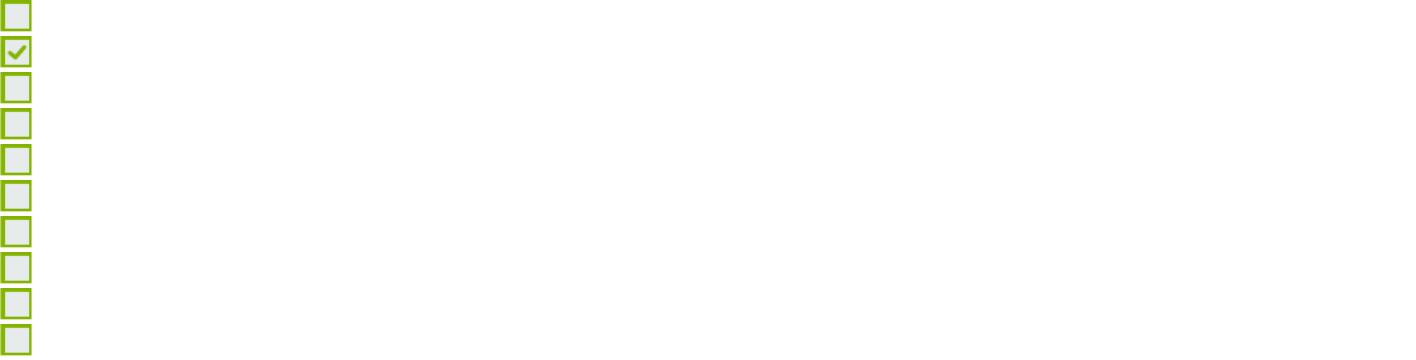 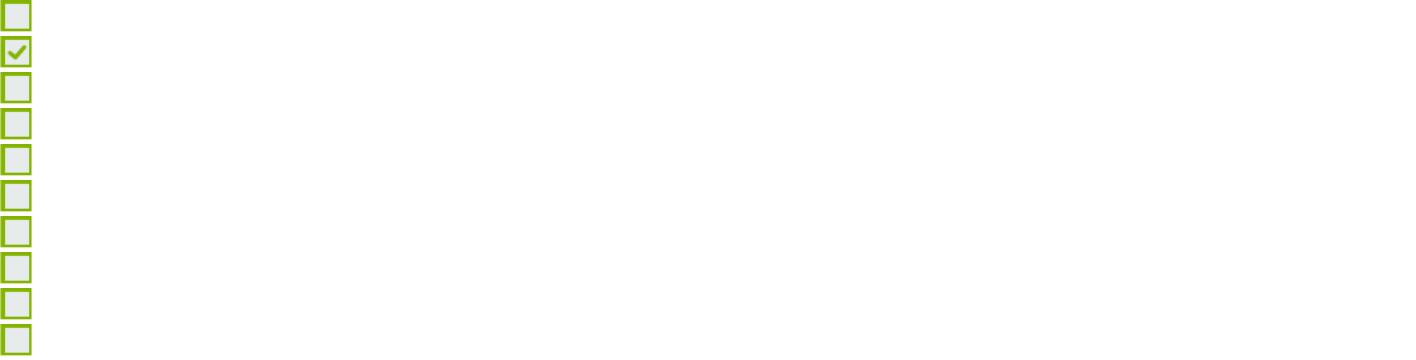 V Písek	dne          21.02.2023	V Praze	dne           03.03.2023za ZÁKAZNÍKA (jméno, podpis, razítko)	za společnost ista Česká republika s.r.o.xxxxx xxxxx, jednatelkaStrana 1/3Dílčí smlouva o dílo na dodávku a montáž vodoměrůPříloha č. 1	Rámcová smlouva č. OP-23-00397/BESVymezení obsahu smlouvy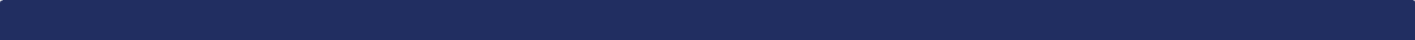 Vícepráce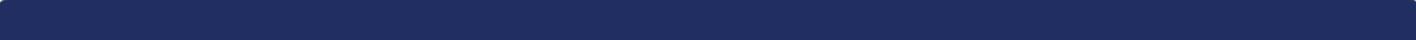 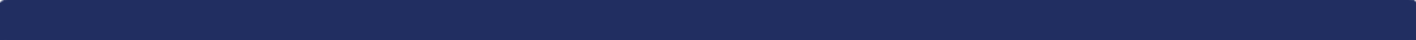 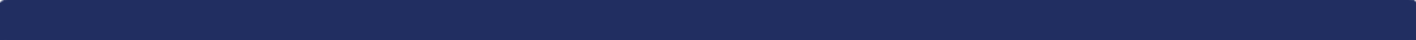 Realizace montáže se uskuteční do 6 měsíců od doručení smlouvy.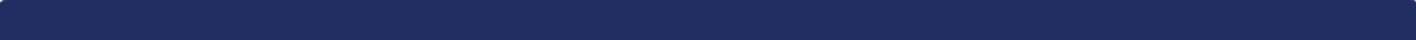 Další ujednání: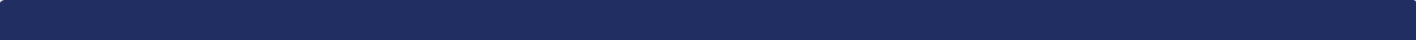 Smluvní strany se dohodly, že v předávacím protokole bude upřesněn počet skutečně dodaných a namontovaných prvků včetně případných vícenákladů (víceprací). Předávací protokol bude zároveň podkladem pro fakturaci předmětu díla a provedených víceprací.Zákazník podpisem této smlouvy potvrzuje, že převzal a seznámil se s všeobecnými obchodními podmínkami společnosti ista Česká republika s.r.o. č. 1/2022, platnými od 1. 3. 2022, které jako příloha tvoří nedílnou součást této rámcové smlouvy i souvisejících dílčích smluv. Zákazník výslovně prohlašuje, že souhlasí s jejich obsahem a je jimi vázán.V Písek	dne         21.02.2023	V Praze	dne          03.03.2023za ZÁKAZNÍKA (jméno, podpis, razítko)	za společnost ista Česká republika s.r.o.xxxxx xxxxx, jednatelkaStrana 2/3ZVLÁŠTNÍ UJEDNÁNÍPříloha č. 2	Rámcová smlouva č. OP-23-00397/BESZákazník prohlašuje, že předmět plnění použije výlučně pro svoji ekonomickou činnost ANO - NEZákazník si je vědom toho, že v souladu se zákonem č. 542/2020 Sb., o odpadech, v platném znění, mu bude účtován PHE poplatek (recyklační poplatek). Výše poplatku je závislá na typu přístroje a je uvedená na našich webových stránkách www.ista.com/cz.Smluvní strany se dohodly na celoročním provádění bezplatného záručního servisu po celou dobu trvání smlouvy, nejdéle však po dobu 10 let. Zákazník si však je vědom toho, že v případě neodůvodněné reklamace je ista oprávněna vyúčtovat související náklady.Ista prohlašuje, že záruka radiového modulu vodoměru činí 10 let od data montáže. ista provede výměnu rádiového modulu vodoměru po uplynutí jeho záruky na základě objednávky zákazníka a náklady vyúčtuje zákazníkovi podle svého aktuálního ceníku.„Montáž bude provedena nejpozději do 6 měsíců od podpisu smlouvy oběma smluvními stranami. ista se zavazuje písemně oznámit zákazníkovi přesné datum montáže miminálně 14 dní před zahájením prací. Smluvní strany jsou si vědomy, že smlouvu uzavírají v době pokračující koronovirové epedemie. Dojde-li ke změnám, rozšíření nebo vyhlášení nových opatření orgánů veřejné moci, na základě kterých bude mít ista obtíže s plněním podle této smlouvy nebo bude schopna plnit jen částečně, souhlasí zákazník podpisem této smlouvy s automatickým prodloužením doby plnění, a to nejdéle o jeden rok od uzavření smlouvy.“Technické podklady a dokumenty, včetně prohlášení o shodě, najdete na : www.ista.czCentrum pro objednání servisu (záruční a pozáruční servis, přemontáže IRTN, výměna IRTN a vodoměrů, atd.	)email: xxxxx@xxxxxtelefon: xxx xxx xxxMontáž vodoměrů se provádí v rozsahu uzavřené smlouvy o dílo. Dochází-li v místě plnění ke zpětným průtokům vody (stav na vodoměru se odečítá) vlivem různých provozních tlaků na studené nebo teplé vodě (často způsobené např. směšovacími vodovodními bateriemi) je ista oprávněna nainstalovat a účtovat instalaci tzv. zpětných klapek do vodoměrů podle aktuálního Servisního ceníku. Instalace těchto typů zpětných klapek nenahrazuje instalaci příslušných prvků na rozvodech vody, aby k uvedené situaci nedocházelo.V Písek	dne          21.02.2023	V Praze	dne          03.03.2023za ZÁKAZNÍKA (jméno, podpis, razítko)	za společnost ista Česká republika s.r.o.xxxxx xxxxx, jednatelkaStrana 3/3Zákazník:Zákazník:Obchodní firmaDomovní a bytová správa města PískuZapsán vKrajský soud v Českých Budějovicích v oddíle Pr, vložce č. 16SídloFügnerovo nám. 42/6, 39701 PísekZastoupen (jméno, funkce)Ing.Zdeňka Šartnerová - ředitelka organizaceIČO00512362	DIČ	CZ00512362Bankovní spojeníKB Písek, 20531-271/0100Kontaktní osobaDaniel JonsztaMobil+420xxxxxxxx	xxxxxxxxxE-mailPlátce DPHZasílací adresaFügnerovo nám. 42/6, 39701 PísekSpolečnost:Společnost:Společnost:Společnost:Obchodní firmaista Česká republika s.r.o.ista Česká republika s.r.o.ista Česká republika s.r.o.Zapsána vobchod. rejstříku vedeném Městským soudem v Praze v oddíle C, vložce č. 43988obchod. rejstříku vedeném Městským soudem v Praze v oddíle C, vložce č. 43988obchod. rejstříku vedeném Městským soudem v Praze v oddíle C, vložce č. 43988Sídlo:PRAHA 5 - Stodůlky, Jeremiášova 947, PSČ: 155 00PRAHA 5 - Stodůlky, Jeremiášova 947, PSČ: 155 00PRAHA 5 - Stodůlky, Jeremiášova 947, PSČ: 155 00Zastoupenxxxxx xxxxx, jednatelka a ředitelka společnostixxxxx xxxxx, jednatelka a ředitelka společnostixxxxx xxxxx, jednatelka a ředitelka společnostiIČO610 56 758DIČCZ61056758Bankovní spojeníUniCredit Bank Czech Republic, a.s.Číslo účtu492513004/2700Kontaktní osobaxxxxx xxxxxxxxxx xxxxxxxxxx xxxxxTel.xxxxxxxxx (spojovatelka)Mobil+420xxxxxxxxxE-mailxxxxx@xxxxxWebwww.ista.czPlátce DPHjsme plátci DPHjsme plátci DPHjsme plátci DPHSpecifikace předmětu smlouvySpecifikace předmětu smlouvySpecifikace předmětu smlouvySpecifikace předmětu smlouvySpecifikace předmětu smlouvySpecifikace předmětu smlouvyKsČíslo zbožíNázev zbožíCena/ks [Kč]Rabat [%]Cena celkem [Kč]8616091vodoměr domaqua studený m Q3-2,5/110mm415,00035 690,001516090vodoměr domaqua m; Q3 - 2,5 m³/h; 80 mm; 3/4´´ *), studená voda - R50/R40415,0006 225,0010115592plombovací kroužek modulu vodoměru19,0001 919,0010115531-VDMplastová objímka na 3/4 závit - 2ks17,0001 717,001010033Přeprogramování VDM - SV po 5 letech79,0007 979,0010151Zpětná klapka40,0004 040,001010026Montáž a evidence vodoměru domaqua m150,00015 150,0010024-VDMPřesun materiálu, parkovné2 000,0002 000,00116777vodoměr Q3-10 / 260mm, T30, H, DN25, R80, - 12l/h2 840,0002 840,0010009Montáž a evidence vodoměru SV bez modulu950,000950,00Cena celkemCena celkemCena celkemCena celkemCena celkem78 510,00Cena plnění (Kč)Cena plnění (Kč)Cena celkem bez DPH:78 510,00	DPH:  15 %	Celková cena s DPH:  90 286,50Místo plněníMísto plněníMísto plněníAdresa objektu:Jiráskovo nábřeží 2443, Písek	PoznámkaDatum programování:31.12.Záruční podmínky (měsíců)Záruční podmínky (měsíců)Vodoměr (SV, TV), datová centrála memonic, moduly24	Montáž	12Platební podmínkyPlatební podmínkyPlatební podmínkyPlatební podmínkyPlatební podmínkyPlatební podmínkyCena bez DPHCena bez DPH[Kč]Počet dnísplatnostiSplatnost odSplatnost faktury78 510,0014 dní14 dníVystavení fakturyVystavení fakturyZálohaJinéOprávněné osobyOprávněné osobyOprávněné osobyOprávněné osobyZÁKAZNÍKzastoupen (jméno)Jiráskovo nábř. 2443, Písek, Daniel JonsztaJiráskovo nábř. 2443, Písek, Daniel JonsztaJiráskovo nábř. 2443, Písek, Daniel JonsztaMobil+420xxxxxxxxxPevná LinkaxxxxxxxxxxE-mailxxxxx@xxxxxPoznámkaistazastoupen (jméno)ista Česká republika s.r.o., Ladislav Kratochvíl - Realizační technikista Česká republika s.r.o., Ladislav Kratochvíl - Realizační technikista Česká republika s.r.o., Ladislav Kratochvíl - Realizační technikTel.xxx xxx xxxMobilxxx xxx xxxE-mailxxxxx@xxxxxxxxxx@xxxxxxxxxx@xxxxx